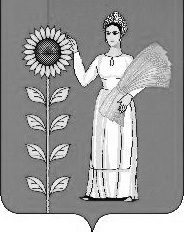 СОВЕТ ДЕПУТАТОВ СЕЛЬСКОГО ПОСЕЛЕНИЯТИХВИНСКИЙ СЕЛЬСОВЕТДобринского муниципального района Липецкой областиРоссийской Федерации18-я сессия VI созываР Е Ш Е Н И Е28.12.2021 г.                    д.Большая Плавица                    68-рсО бюджете сельского поселения Тихвинский сельсовет Добринского муниципального района Липецкой области Российской Федерации на 2022 год и плановый период 2023 и 2024 годовРассмотрев представленный администрацией сельского поселения Тихвинский сельсовет проект решения «О бюджете сельского поселения Тихвинский сельсовет Добринского муниципального района Липецкой области  Российской Федерации  на 2022 год и плановый период 2023 и 2024 годы», руководствуясь Положением «О бюджетном  процессе сельского поселения Тихвинский сельсовет», ст. 30 Устава сельского поселения  Тихвинский сельсовет Добринского муниципального района, учитывая рекомендации публичных слушаний и постоянных комиссий, Совет депутатов сельского поселения Тихвинский сельсовет   РЕШИЛ:1. Принять бюджет сельского поселения Тихвинский сельсовет Добринского муниципального района Липецкой области Российской Федерации на 2022 год и плановый период 2023 и 2024 годы (прилагается).2. Направить указанный нормативно-правовой акт  главе сельского поселения для подписания и официального обнародования.3. Настоящее решение вступает в силу с 1 января 2022 года.Председатель Совета депутатов   сельского поселения Тихвинский сельсовет                                                   В.И.МакаричеваПринят                                    решением Совета депутатов сельского поселения Тихвинский сельсовет  № 68-рс от 28.12.2021г. «О бюджете сельского поселения   Тихвинский сельсовет Добринского  муниципального района Липецкой области Российской Федерации на 2020 год и   плановый период 2021 и 2022 годов»   Бюджет сельского поселения Тихвинский сельсовет Добринского муниципального района Липецкой области Российской Федерации на 2022 год и плановый период 2023 и 2024 годыСтатья 1. Основные характеристики бюджета сельского поселения на 2022 год и на плановый период 2023 и 2024 годов1. Утвердить основные характеристики бюджета сельского поселения на 2022 год:1) общий объем доходов бюджета сельского поселения в сумме 5 017 412,48 рублей, в том числе безвозмездные поступления в сумме 3 093 812,48 рублей ;2) общий объем расходов бюджета сельского поселения в сумме 5 017 412,48 рублей.2. Утвердить основные характеристики бюджета сельского поселения на плановый период 2023  и на 2024 годов:1) общий объем доходов бюджета сельского поселения на плановый период 2023 год в сумме 3 888 675,25 рублей, в том числе безвозмездные поступления в сумме 1 926 075,25рублей и на 2024 год в сумме 3 754 178,75 рублей в том числе безвозмездные поступления в сумме 1 763 578,75 рублей;2) общий объем расходов бюджета сельского поселения  на 2023 год в сумме 3 888 675,25 рублей, в том числе условно утвержденные расходы в сумме 97 217,00 рублей и на 2024 год в сумме 3 754 178,75 рублей, в том числе условно утвержденные расходы в сумме 187 709,00 рублей. Статья 2. Доходы  бюджета сельского поселения на 2022 год и на плановый период 2023 и 2024 годов1. Утвердить объем плановых назначений  бюджета сельского поселения по видам доходов на 2022 год и на плановый период 2023 и 2024 годов согласно приложению 1  к настоящему  решению;  2. Утвердить объем межбюджетных трансфертов, предусмотренных к получению из областного бюджета на 2022 год в сумме 2 340 161,48 рублей , на 2023 год в сумме 1 926 075,25 рублей и на 2024 год в сумме 1 763 578,75 рублей согласно приложению 2 к настоящему решению;3. Утвердить объем межбюджетных трансфертов, предусмотренных к получению из районного бюджета на 2022 год в сумме 753 651,00 рубль согласно приложению 3 к настоящему решению.Статья 3. Бюджетные ассигнования бюджета сельского поселения на 2022 год и на плановый период 2023 и 2024 годов1. Утвердить распределение бюджетных ассигнований сельского поселения по разделам и подразделам классификации расходов бюджетов Российской Федерации на 2022 год и на плановый период 2023 и 2024 годов огласно приложению 4 к настоящему решению;2.Утвердить ведомственную структуру расходов бюджета сельского поселения на 2022 год и на плановый период 2023 и 2024 годов согласно приложению 5 к настоящему  решению;3. Утвердить распределение расходов бюджета сельского поселения по разделам, подразделам, целевым статьям (муниципальным программам и непрограммным направлениям деятельности), группам видов расходов классификации расходов бюджетов Российской Федерации  на 2022 год и на плановый период 2023 и 2024 годов согласно приложению 6 к настоящему решению;4. Утвердить объем бюджетных ассигнований Дорожного фонда на 2022 год в сумме 753 651,00 рубль.5. Утвердить объем межбюджетных трансфертов, передаваемых бюджету муниципального района из бюджета сельского поселения на осуществление части полномочий по решению вопросов местного значения на 2022 год в сумме 1 106 017,00 рублей, на 2023 год в сумме 1 218 921 ,00 рублей и на 2024 год в сумме 1 218 921,00 рублей согласно приложению 7 к настоящему решению;Статья 4. Муниципальные внутренние заимствования, муниципальный внутренний долг и предоставление муниципальных гарантий  сельского поселения1. Утвердить верхний предел муниципального  внутреннего долга сельского поселения на 1 января 2023 года в сумме 0,00 рублей, в том числе верхний предел долга по муниципальным гарантиям  сельского поселения в сумме 0,00 рублей.2. Утвердить верхний предел муниципального  внутреннего долга сельского поселения на 1 января 2024 года в сумме 0,00 рублей, в том числе верхний предел долга по муниципальным гарантиям  сельского поселения в сумме 0,00 рублей.3. Утвердить верхний предел муниципального  внутреннего долга сельского поселения на 1 января 2025 года в сумме 0,00 рублей, в том числе верхний предел долга по муниципальным гарантиям  сельского поселения в сумме 0,00 рублей.Статья 5.   Установление арендной платы1. Утвердить базовый уровень годовой арендной платы за пользование муниципальным имуществом, находящимся в собственности поселения, в размере 500 рублей за .Статья 6. Особенности исполнения бюджета сельского поселения 1. Установить перечень расходов бюджета сельского поселения, подлежащих финансированию в первоочередном порядке: заработная плата и начисления на нее, оплата коммунальных  услуг, безвозмездные перечисления бюджету Добринского муниципального района.2. Осуществлять доведение лимитов бюджетных обязательств до главных распорядителей средств бюджета сельского поселения по расходам, указанным в части 1 настоящей статьи. По остальным расходам доведение лимитов бюджетных обязательств,  производить с учетом ожидаемого исполнения бюджета сельского поселения.3. Установить в соответствии с частью 3 статьи 217 Бюджетного кодекса Российской Федерации, что основанием для внесения  изменений в показатели сводной бюджетной росписи сельского поселения, связанные с особенностями исполнения бюджета сельского поселения и (или) перераспределения бюджетных ассигнований между главными распорядителями средств бюджета сельского поселения без внесения изменений в настоящее решение является:- передача полномочий по финансированию отдельных учреждений, мероприятий или расходов;- уточнение межбюджетных трансфертов из федерального, областного и районного бюджетов;- перераспределение бюджетных ассигнований, предусмотренных главным распорядителям средств бюджета поселения, в пределах общего объема бюджетных ассигнований на реализацию муниципальной программы в целях софинансирования субсидий и иных межбюджетных трансфертов из федерального и областного бюджетов;- перераспределение бюджетных ассигнований, предусмотренных на выполнение условий софинансирования по реализации национальных проектов между главными распорядителями средств бюджета поселения, разделами, подразделами, целевыми статьями и видами расходов классификации расходов бюджетов.4. Повысить с 01 января 2022 года в 1,06 раза размеры должностных окладов и окладов за классный чин лиц, замещающих должности муниципальной службы сельского поселения, установленные решением Совета депутатов от 05 декабря 2019 года  № 211-рс «О Положении «О денежном содержании и социальных гарантиях, лиц замещающих должности муниципальной службы администрации сельского поселения Тихвинский сельсовет Добринского муниципального района»        Повысить с 01 января 2022 года в 1,06 раза размеры ежемесячного денежного  вознаграждения выборных должностных лиц сельского поселения, установленные  решением Совета депутатов от 20 сентября 2016 года  № 51-рс «О Положении «О  социальных гарантиях выборных должностных лиц сельского поселения Тихвинский сельсовет Добринского муниципального района Липецкой области Российской Федерации» Установить, что при индексации должностных окладов и окладов за классный чин лиц, замещающих должности муниципальной службы сельского поселения, ежемесячного денежного вознаграждения выборных должностных лиц сельского поселения, их размеры, а также размеры надбавок за выслугу лет, особые условия муниципальной службы, за работу со сведениями, составляющими государственную тайну, ежемесячного денежного поощрения, денежного вознаграждения за выполнение особо важных и сложных заданий, единовременной выплаты при предоставлении ежегодного оплачиваемого отпуска, материальной помощи, премий по результатам работы лиц, замещающих должности муниципальной службы сельского поселения, размеры ежемесячного денежного поощрения, денежного вознаграждения за выполнение особо важных и сложный заданий, единовременной выплаты при предоставлении отпуска, материальной помощи, премии по итогам работы за полугодие, год выборных должностных лиц сельского поселения, подлежат округлению до целого рубля в сторону увеличения.5. Бюджетные ассигнования на исполнение публичных нормативных обязательств в бюджете на 2022 год не предусмотрены.Статья 7. Вступление в силу настоящего решенияНастоящее решение вступает в силу с 1 января 2022 года.Глава сельского поселенияТихвинский сельсовет                                     А.Г.КондратовПриложение 1к  бюджету  сельского поселенияТихвинский сельсовет Добринскогомуниципального района Липецкой областиРоссийской Федерации на 2022 год и плановый период 2023 и 2024 годовПриложение № 2                                                                                                                                                      к бюджету сельского поселенияТихвинский сельсовет Добринского муниципального района Липецкой областиРоссийской Федерации на 2022 годи плановый период 2023 и 2024 годовОбъем межбюджетных трансфертов, предусмотренных к получениюиз областного бюджета на 2022 год и на плановый период 2023 и 2024 годов	руб.Приложение № 3 к бюджету сельского поселенияТихвинский сельсовет Добринского муниципального района Липецкой областиРоссийской Федерации на 2022 годи плановый период 2023 и 2024 годовОбъем межбюджетных трансфертов, предусмотренных к получениюиз районного бюджета на 2022 год                                                                                                              руб.Приложение №4                                                                                                                                    к  бюджету  сельского поселенияТихвинский сельсовет Добринского муниципального района Липецкой областиРоссийской Федерации на 2022 годи плановый период 2023 и 2024 годов Распределение бюджетных ассигнований сельского поселенияпо разделам и подразделам классификации расходов бюджетов Российской Федерации  на 2022 год и на плановый период 2023 и 2024 годов                                                                                                                             руб. Приложение №5к  бюджету  сельского поселенияТихвинский сельсовет Добринского муниципального района Липецкой областиРоссийской Федерации на 2022 годи плановый период 2023 и 2024 годовВЕДОМСТВЕННАЯ СТРУКТУРАрасходов бюджета сельского поселения на 2022 год и на плановый период 2023 и 2024 годовруб.Приложение № 6                      к бюджету сельского поселенияТихвинский сельсовет Добринского муниципального района Липецкой областиРоссийской Федерации на 2022 годи плановый период 2023 и 2024 годовРаспределение  расходов бюджета сельского поселения  по разделам, подразделам, целевым статьям (муниципальным программам и непрограммным направлениям деятельности), группам видов расходов классификации расходов бюджетов Российской Федерации на  2022 год и  на плановый период 2023 и 2024 годовруб.Приложение № 7 к бюджету сельского поселенияТихвинский сельсовет Добринского муниципального района Липецкой областиРоссийской Федерации на 2022 годи плановый период 2023 и 2024 годовОбъем межбюджетных трансфертов,  передаваемых бюджетумуниципального района из бюджета сельского поселенияна осуществление части полномочий по решениювопросов местного значения на 2022 год и на плановый период 2023 и 2024 годовруб. 0Объем плановых назначений бюджета сельского поселения по видам доходов  на 2022 год  и на плановый период 2023 и 2024 годовОбъем плановых назначений бюджета сельского поселения по видам доходов  на 2022 год  и на плановый период 2023 и 2024 годовОбъем плановых назначений бюджета сельского поселения по видам доходов  на 2022 год  и на плановый период 2023 и 2024 годовОбъем плановых назначений бюджета сельского поселения по видам доходов  на 2022 год  и на плановый период 2023 и 2024 годовОбъем плановых назначений бюджета сельского поселения по видам доходов  на 2022 год  и на плановый период 2023 и 2024 годовОбъем плановых назначений бюджета сельского поселения по видам доходов  на 2022 год  и на плановый период 2023 и 2024 годовОбъем плановых назначений бюджета сельского поселения по видам доходов  на 2022 год  и на плановый период 2023 и 2024 годовОбъем плановых назначений бюджета сельского поселения по видам доходов  на 2022 год  и на плановый период 2023 и 2024 годов(в рублях)(в рублях)(в рублях)(в рублях)(в рублях)Код бюджетной классификацииНаименование показателейНаименование показателей2022 год2023 год2023 год2024 год2024 годНалоговые доходыНалоговые доходы1 904 000,001 943 000,001 943 000,001 971 000,001 971 000,00000101 02000 00 0000 110Налог на доходы с физических лицНалог на доходы с физических лиц95 000,0095 000,0095 000,0095 000,0095 000,00000105 01000 00 0000 110Налог, взимаемый в связи с применением упрощенной системы налогообложенияНалог, взимаемый в связи с применением упрощенной системы налогообложения880 000,00915 000,00915 000,00940 000,00940 000,00000106 01000 00 0000 110Налог на имущество физических лицНалог на имущество физических лиц25 000,0026 000,0026 000,0026 000,0026 000,00000106 06000 00 0000 110Земельный налогЗемельный налог904 000,00907 000,00907 000,00910 000,00910 000,00Неналоговые доходыНеналоговые доходы19 600,0019 600,0019 600,0019 600,0019 600,00000111 05 025 10 0000 120Доходы, получаемые в виде арендной платы , а так же средства от продажи права на заключение договоров аренды за земли, находящиеся в собственности сельских поселений (за исключением земельных участков муниципальных бюджетных и автономных учреждений) Доходы, получаемые в виде арендной платы , а так же средства от продажи права на заключение договоров аренды за земли, находящиеся в собственности сельских поселений (за исключением земельных участков муниципальных бюджетных и автономных учреждений) 19 600,0019 600,0019 600,0019 600,0019 600,000001 00 00000 00 0000 000Итого собственных доходовИтого собственных доходов1 923 600,00 1 962 600,01 962 600,01 990 600,001 990 600,000002 00 00000 00 0000 000Безвозмездные поступленияБезвозмездные поступления3 093 812,481 926 075,251 926 075,251 763 578,751 763 578,75ВСЕГО ДОХОДОВВСЕГО ДОХОДОВ5 017 412,483 888 675,253 888 675,253 754 178,753 754 178,75Наименование2022 год2023 год 2024 годДотации бюджетам сельских поселений на поддержку мер по обеспечению сбалансированности  бюджетов106 136,00Дотации бюджетам сельских поселений  на выравнивание бюджетной обеспеченности из бюджета субъекта Российской Федерации2 132 000,001 822 000,00 1 655 903,00Субвенции бюджетам сельских поселений на осуществление  первичного воинского учета органами местного самоуправления поселений, муниципальных и городских округов91 700,0093 800,0097 400,00Субсидии на реализацию мероприятий по совершенствованию муниципального управления  10 325 4810 275,2510 275,75ВСЕГО2 340 161,481 926 075,251 763 578,75Наименование2022 годМежбюджетные трансферты на выполнение полномочий по содержанию автомобильных дорог общего пользования местного значения в границах поселений753 651,00ВСЕГО753 651,00НаименованиеРазделПодраздел2022 год2023 год2024 годВсего5 017 412,483 888 675,253 754 178,75Общегосударственные вопросы01002 411 023,481 878 823,251 878 823,75Функционирование высшего должностного  лица субъекта Российской Федерации и муниципального образования0102775 525,00775 525,00775 525,00Функционирование Правительства Российской Федерации, высших исполнительных органов государственной власти субъектов Российской Федерации, местных администраций 01041 493 203,00961 053,00961 053,00Обеспечение деятельности финансовых, налоговых и таможенных органов и органов финансового(финансово-бюджетного) надзора0106115 470,00115 470,00115 470,00Другие общегосудароственные вопросы011326 825,4826 775,2526 775,75Национальная оборона020091 700,0093 800,0097 400,00Мобилизационная  и вневойсковая подготовка020391 700,0093 800,0097 400,00Национальная экономика0400753 651,00Дорожное хозяйство (дорожные фонды)0409753 651,00Жилищно-коммунальное хозяйство0500774 491,00719 384,00490 795,00Благоустройство0503774 491,00719 384,00490 795,00Культура, кинематография0800986 547,001 099 451,001 099 451,00Культура0801986 547,001 099 451,001 099 451,00Условно утвержденные расходы97 217,00187 709,00Условно утвержденные расходы97 217,00187 709,00НаименованиеГлавныйраспорядительРазделПодразделЦелевая статьяВид расходов2022 год 2023 год2024 годАдминистрация сельского поселения Тихвинский сельсовет Добринского муниципального района Липецкой области Российской Федерации, всего9185 017 412,483 888 675,253 754 178,75Общегосударственные вопросы918012 411 023,481 878 823,251 878 823,75Функционирование высшего должностного лица субъекта Российской Федерации и муниципального образования9180102775 525,00775 525,00775 525,00Непрограммные расходы бюджета сельского поселения918010299 0 00 00000775 525,00775 525,00775 525,00Обеспечение деятельности органов  местного самоуправления сельского поселения918010299 1 00 00000775 525,00775 525,00775 525,00Обеспечение деятельности главы местной администрации (исполнительно-распорядительного органа муниципального образования)  918010299 1 00 00050775 525,00775 525,00775 52500Расходы на выплаты персоналу в целях обеспечения выполнения функций государственными (муниципальными) органами, казенными учреждениями, органами управления государственными внебюджетными фондами918010299 1 00 00050100775 525,00775 525,00775 525,00Функционирование Правительства Российской Федерации, высших исполнительных органов государственной власти субъектов Российской Федерации, местных администраций 91801041 493 203,00961 053,00961 053,00Непрограммные расходы бюджета  сельского поселения918010499 0 00 000001 493 203,00961 053,00961 053,00Иные непрограммные мероприятия918010499 9 00 000001 493 203,00961 053,00961 053,00Расходы на выплаты по оплате труда работников органов местного самоуправления918010499 9 00 00110961 053,00961 053,00961 053,00Расходы на выплаты персоналу в целях обеспечения выполнения функций государственными (муниципальными) органами, казенными учреждениями, органами управления государственными внебюджетными фондами918010499 9 00 00110100961 053,00961 053,00961 053,00Расходы на обеспечение функций органов местного самоуправления (за исключением расходов на выплаты по оплате труда работников указанных органов)918010499 9 00 00120532 150,00Закупка товаров, работ и услуг для обеспечения государственных (муниципальных) нужд918010499 9 00 00120200492 150,00Иные бюджетные ассигнования918010499 9 00 0012080040 000,00Обеспечение деятельности финансовых, налоговых и таможенных органов и органов финансового(финансово-бюджетного) надзора9180106115 470,00115 470,00115 470,00Непрограммные расходы бюджета сельского поселения918010699 0 00 00000115 470,00115 470,00115 470,00Иные непрограммные мероприятия 918010699 9 00 00000115 470,00115 470,00115 470,00Межбюджетные трансферты бюджету муниципального района из бюджета  сельского поселения на осуществление части полномочий по решению вопросов местного значения в соответствии с заключенным соглашением 918010699 9 00 00130115 470,00115 470,00115 470,00Межбюджетные трансферты918010699 9 00 00130500115 470,00115 470,00115 470,00Другие общегосударственные вопросы918011326 825,4826 775,2526 775,75Муниципальная программа сельского поселения «Устойчивое развитие территории сельского поселения Тихвинский сельсовет на 2019-2024 годы»918011301 0 00 0000022 825,4822 775,2522 775,75Подпрограмма «Обеспечение реализации муниципальной политики на территории сельского поселения Тихвинский сельсовет»918011301 4 00 0000022 825,4822 775,2522 775,75Основное мероприятие «Приобретение услуг по сопровождению сетевого программного обеспечения по электронному ведению похозяйственного учета»918011301 4 02 0000016 825,4816 775,2516 775,75Приобретение программного обеспечения 918011301 4 02 S679016 825,4816 775,2516 775,75Закупка товаров, работ и услуг для обеспечения  государственных (муниципальных) нужд918011301 4 02 S679020016 825,4816 775,2516 775,75Основное мероприятие ежегодные членские взносы в Ассоциацию «Совета муниципальных образований» 918011301 4 04 000006 000,006 000,006 000,00Расходы на оплату членских взносов918011301 4 04 200806 000,006 000,006 000,00Иные бюджетные ассигнования918011301 4 04 200808006 000,006 000,006 000,00Непрограммные расходы бюджета сельского поселения918011399 0 00 000004 000,004 000,004 000,00Иные непрограммные мероприятия918011399 9 00 000004 000,004 000,004 000,00Межбюджетные трансферты бюджету муниципального района на осущетвление полномочий в части закупок товаров,работ,услуг конкурентными способами определения поставщиков (подрядчиков,исполнителей) в соответствии с заключенным соглашением918011399 9 00 071004 000,004 000,004 000,00 Межбюджетные трансферты918011399 9 00 071005004 000,004 000,004 000,00Национальная оборона9180291 700,0093 800,0097 400,00Мобилизационная  и вневойсковая подготовка918020391 700,0093 800,0097 400,00Непрограммные расходы бюджета  сельского поселения918020399 0 00 0000091 700,0093 800,0097 400,00Иные непрограммные мероприятия918020399 9 00 0000091 700,0093 800,0097 400,00Осуществление первичного воинского учета на территориях, где отсутствуют военные комиссариаты918020399 9 00 5118091 700,0093 800,0097 400,00Расходы на выплаты персоналу в целях обеспечения выполнения функций государственными (муниципальными) органами, казенными учреждениями, органами управления государственными внебюджетными фондами918020399 9 00 5118010085 200,0086 400,0090 000,00Закупка товаров, работ и услуг для обеспечения государственных (муниципальных) нужд918020399 9 00 511802006 500,007 400,007 400,00Национальная экономика91804753 651,00Дорожное хозяйство (дорожные фонды)9180409753 651,00Муниципальная программа сельского поселения «Устойчивое развитие территории сельского поселения Тихвинский сельсовет на 2019-2024 годы»918040901 0 00 00000753 651,00Подпрограмма «Обеспечение населения качественной, развитой инфраструктурой и повышения уровня благоустройства территории сельского поселения Тихвинский сельсовет»918040901 1 00 00000753 651,00Основное мероприятие «Содержание инженерной  инфраструктуры сельского поселения»918040901 1 01 00000753 651,00Расходы на содержание дорог918040901 1 01 41100753 651,00Закупка товаров, работ и услуг для обеспечения государственных (муниципальных) нужд918040901 1 01 41100200753 651,00Жилищно-коммунальное хозяйство91805774 491,00719 384,00490 795,00Благоустройство9180503774 491,00719 384,00490 795,00Муниципальная программа сельского поселения «Устойчивое развитие территории сельского поселения Тихвинский сельсовет на 2019-2024 годы»918050301 0 00 00000774 491,00719 384,00490 795,00Подпрограмма «Обеспечение населения качественной, развитой инфраструктурой и повышения уровня благоустройства территории сельского поселения Тихвинский сельсовет»918050301 1 00 00000774 491,00719 384,00490 795,00Основное мероприятие «Текущие расходы на содержание, реконструкцию и поддержание в рабочем состоянии системы уличного освещения сельского поселения»918050301 1 03 00000774 491,00719 384,00490 795,00Расходы на уличное освещение918050301 1 03 20010774 491,00719 384,00490 795,00Закупка товаров, работ и услуг для обеспечения государственных (муниципальных) нужд918050301 1 03 20010200774 491,00719 384,00490 795,00Культура,  кинематография 91808986 547,001 099 451,001 099 451,00Культура9180801986 547,001 099 451,001 099 451,00Муниципальная программа сельского поселения «Устойчивое развитие территории сельского поселения Тихвинский сельсовет на 2019-2024 годы»918080101 0 00 00000986 547,001 099 451,001 099 451,00Подпрограмма «Развитие социальной сферы на территории сельского поселения Тихвинский сельсовет»918080101 2 00 00000986 547,001 099 451,001 099 451,00Основное мероприятие «Создание условий и проведение мероприятий, направленных на развитие культуры сельского поселения»918080101 2 01 00000986 547,001 099 451,001 099 451,00Межбюджетные трансферты бюджету муниципального района на осуществление полномочий в части создания условий для организации досуга и обеспечения жителей поселений услугами организаций культуры в соответствии с заключенным соглашением918080101 2 01 09100986 547,001 099 451,001 099 451,00Межбюджетные трансферты918080101 2 01 09100500986 547,001 099 451,001 099 451,00Условно утвержденные расходы97 217,00187 709,00Условно утвержденные расходы97 217,00187 709,00Непрограммные расходы бюджета сельского поселения97 217,00187 709,00Иные непрограммные мероприятия 97 217,00187 709,00Условно утвержденные расходы97 217,00187 709,00Иные бюджетные ассигнования 97 217,00187 709,00НаименованиеРазделПодразделЦелевая статьяВид расходов2022 год2023 год2024 годАдминистрация сельского поселения Тихвинский сельсовет Добринского муниципального района Липецкой области Российской Федерации, всего5 017 412,483 888 675,253 754 178,75Общегосударственные вопросы012 411 023,481 878 823,251 878 823,75Функционирование высшего должностного лица субъекта Российской Федерации и муниципального образования0102775 525,00775 525,00775 525,00Непрограммные расходы бюджета сельского поселения010299 0 00 00000775 525,00775 525,00775 525,00Обеспечение деятельности органов  местного самоуправления сельского поселения010299 1 00 00000775 525,00775 525,00775 525,00Обеспечение деятельности главы местной администрации (исполнительно-распорядительного органа муниципального образования)  010299 1 00 00050775 525,00775 525,00775 52500Расходы на выплаты персоналу в целях обеспечения выполнения функций государственными (муниципальными) органами, казенными учреждениями, органами управления государственными внебюджетными фондами010299 1 00 00050100775 525,00775 525,00775 525,00Функционирование Правительства Российской Федерации, высших исполнительных органов государственной власти субъектов Российской Федерации, местных администраций 01041 493 203,00961 053,00961 053,00Непрограммные расходы бюджета  сельского поселения010499 0 00 000001 493 203,00961 053,00961 053,00Иные непрограммные мероприятия010499 9 00 000001 493 203,00961 053,00961 053,00Расходы на выплаты по оплате труда работников органов местного самоуправления010499 9 00 00110961 053,00961 053,00961 053,00Расходы на выплаты персоналу в целях обеспечения выполнения функций государственными (муниципальными) органами, казенными учреждениями, органами управления государственными внебюджетными фондами010499 9 00 00110100961 053,00961 053,00961 053,00Расходы на обеспечение функций органов местного самоуправления (за исключением расходов на выплаты по оплате труда работников указанных органов)010499 9 00 00120532 150,00Закупка товаров, работ и услуг для обеспечения государственных (муниципальных) нужд010499 9 00 00120200492 150,00Иные бюджетные ассигнования010499 9 00 0012080040 000,00Обеспечение деятельности финансовых, налоговых и таможенных органов и органов финансового(финансово-бюджетного) надзора0106115 470,00115 470,00115 470,00Непрограммные расходы бюджета сельского поселения010699 0 00 00000115 470,00115 470,00115 470,00Иные непрограммные мероприятия 010699 9 00 00000115 470,00115 470,00115 470,00Межбюджетные трансферты бюджету муниципального района из бюджета  сельского поселения на осуществление части полномочий по решению вопросов местного значения в соответствии с заключенным соглашением 010699 9 00 00130115 470,00115 470,00115 470,00Межбюджетные трансферты010699 9 00 00130500115 470,00115 470,00115 470,00Другие общегосударственные вопросы011326 825,4826 775,2526 775,75Муниципальная программа сельского поселения «Устойчивое развитие территории сельского поселения Тихвинский сельсовет на 2019-2024 годы»011301 0 00 0000022 825,4822 775,2522 775,75Подпрограмма «Обеспечение реализации муниципальной политики на территории сельского поселения Тихвинский сельсовет»011301 4 00 0000022 825,4822 775,2522 775,75Основное мероприятие «Приобретение услуг по сопровождению сетевого программного обеспечения по электронному ведению похозяйственного учета»011301 4 02 0000016 825,4816 775,2516 775,75Приобретение программного обеспечения 011301 4 02 S679016 825,4816 775,2516 775,75Закупка товаров, работ и услуг для обеспечения  государственных (муниципальных) нужд011301 4 02 S679020016 825,4816 775,2516 775,75Основное мероприятие ежегодные членские взносы в Ассоциацию «Совета муниципальных образований» 011301 4 04 000006 000,006 000,006 000,00Расходы на оплату членских взносов011301 4 04 200806 000,006 000,006 000,00Иные бюджетные ассигнования011301 4 04 200808006 000,006 000,006 000,00Непрограммные расходы бюджета сельского поселения011399 0 00 000004 000,004 000,004 000,00Иные непрограммные мероприятия011399 9 00 000004 000,004 000,004 000,00Межбюджетные трансферты бюджету муниципального района на осущетвление полномочий в части закупок товаров,работ,услуг конкурентными способами определения поставщиков (подрядчиков,исполнителей) в соответствии с заключенным соглашением011399 9 00 071004 000,004 000,004 000,00 Межбюджетные трансферты011399 9 00 071005004 000,004 000,004 000,00Национальная оборона0291 700,0093 800,0097 400,00Мобилизационная  и вневойсковая подготовка020391 700,0093 800,0097 400,00Непрограммные расходы бюджета  сельского поселения020399 0 00 0000091 700,0093 800,0097 400,00Иные непрограммные мероприятия020399 9 00 0000091 700,0093 800,0097 400,00Осуществление первичного воинского учета на территориях, где отсутствуют военные комиссариаты020399 9 00 5118091 700,0093 800,0097 400,00Расходы на выплаты персоналу в целях обеспечения выполнения функций государственными (муниципальными) органами, казенными учреждениями, органами управления государственными внебюджетными фондами020399 9 00 5118010085 200,0086 400,0090 000,00Закупка товаров, работ и услуг для обеспечения государственных (муниципальных) нужд020399 9 00 511802006 500,007 400,007 400,00Национальная экономика04753 651,00Дорожное хозяйство (дорожные фонды)0409753 651,00Муниципальная программа сельского поселения «Устойчивое развитие территории сельского поселения Тихвинский сельсовет на 2019-2024 годы»040901 0 00 00000753 651,00Подпрограмма «Обеспечение населения качественной, развитой инфраструктурой и повышения уровня благоустройства территории сельского поселения Тихвинский сельсовет»040901 1 00 00000753 651,00Основное мероприятие «Содержание инженерной  инфраструктуры сельского поселения»040901 1 01 00000753 651,00Расходы на содержание дорог040901 1 01 41100753 651,00Закупка товаров, работ и услуг для обеспечения государственных (муниципальных) нужд040901 1 01 41100200753 651,00Жилищно-коммунальное хозяйство05774 491,00719 384,00490 795,00Благоустройство0503774 491,00719 384,00490 795,00Муниципальная программа сельского поселения «Устойчивое развитие территории сельского поселения Тихвинский сельсовет на 2019-2024 годы»050301 0 00 00000774 491,00719 384,00490 795,00Подпрограмма «Обеспечение населения качественной, развитой инфраструктурой и повышения уровня благоустройства территории сельского поселения Тихвинский сельсовет»050301 1 00 00000774 491,00719 384,00490 795,00Основное мероприятие «Текущие расходы на содержание, реконструкцию и поддержание в рабочем состоянии системы уличного освещения сельского поселения»050301 1 03 00000774 491,00719 384,00490 795,00Расходы на уличное освещение050301 1 03 20010774 491,00719 384,00490 795,00Закупка товаров, работ и услуг для обеспечения государственных (муниципальных) нужд050301 1 03 20010200774 491,00719 384,00490 795,00Культура,  кинематография 08986 547,001 099 451,001 099 451,00Культура0801986 547,001 099 451,001 099 451,00Муниципальная программа сельского поселения «Устойчивое развитие территории сельского поселения Тихвинский сельсовет на 2019-2024 годы»080101 0 00 00000986 547,001 099 451,001 099 451,00Подпрограмма «Развитие социальной сферы на территории сельского поселения Тихвинский сельсовет»080101 2 00 00000986 547,001 099 451,001 099 451,00Основное мероприятие «Создание условий и проведение мероприятий, направленных на развитие культуры сельского поселения»080101 2 01 00000986 547,001 099 451,001 099 451,00Межбюджетные трансферты бюджету муниципального района на осуществление полномочий в части создания условий для организации досуга и обеспечения жителей поселений услугами организаций культуры в соответствии с заключенным соглашением080101 2 01 09100986 547,001 099 451,001 099 451,00Межбюджетные трансферты080101 2 01 09100500986 547,001 099 451,001 099 451,00Условно утвержденные расходы97 217,00187 709,00Условно утвержденные расходы97 217,00187 709,00Непрограммные расходы бюджета сельского поселения97 217,00187 709,00Иные непрограммные мероприятия 97 217,00187 709,00Условно утвержденные расходы97 217,00187 709,00Иные бюджетные ассигнования 97 217,00187 709,00Наименование 2022 год2023 год2024 годСодержание специалиста по осуществлению контроля над исполнением бюджетов поселений40 240,0040 240,0040 240,00Сопровождение информационных систем и программного обеспечения исполнения бюджетов поселений42 500,0042 500,0042 500,00Осуществление внешнего муниципального финансового контроля32 730,0032 730,0032 730,00Создание условий для организации досуга и обеспечения жителей поселения услугами организаций культуры986 547,001 099 451,001 099 451,00Осуществление закупок товаров, работ, услуг конкурентными способами определения поставщиков (подрядчиков, исполнителей)4 000,004 000,004 000,00 ВСЕГО1 106 017,001 218 921,001 218 921,00